คู่มือการเลื่อนและแต่งตั้งพนักงานส่วนท้องถิ่นให้ดำรงตำแหน่งในระดับที่สูงขึ้น  ประเภททั่วไปและวิชาการ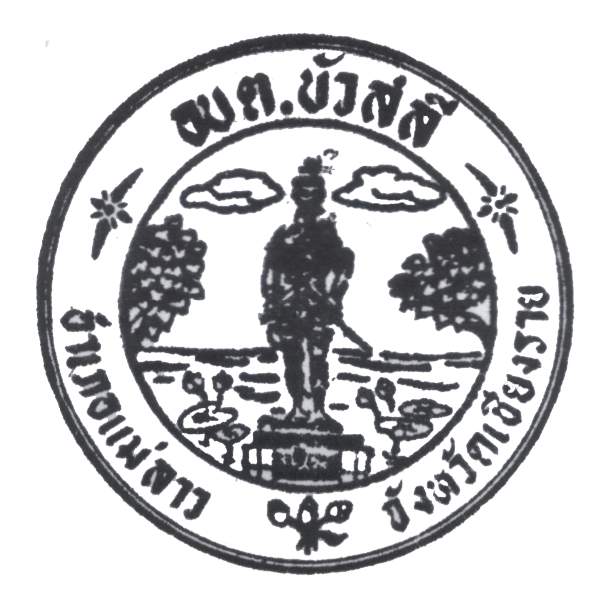 จัดทำโดยนายศุภชัย  ทาแกงตำแหน่ง  นักทรัพยากรบุคคลชำนาญการสังกัดสำนักงานปลัด  อบต.  องค์การบริหารส่วนตำบลบัวสลี  อำเภอแม่ลาว  จังหวัดเชียงราย